Наборы резисторов НР1-1Р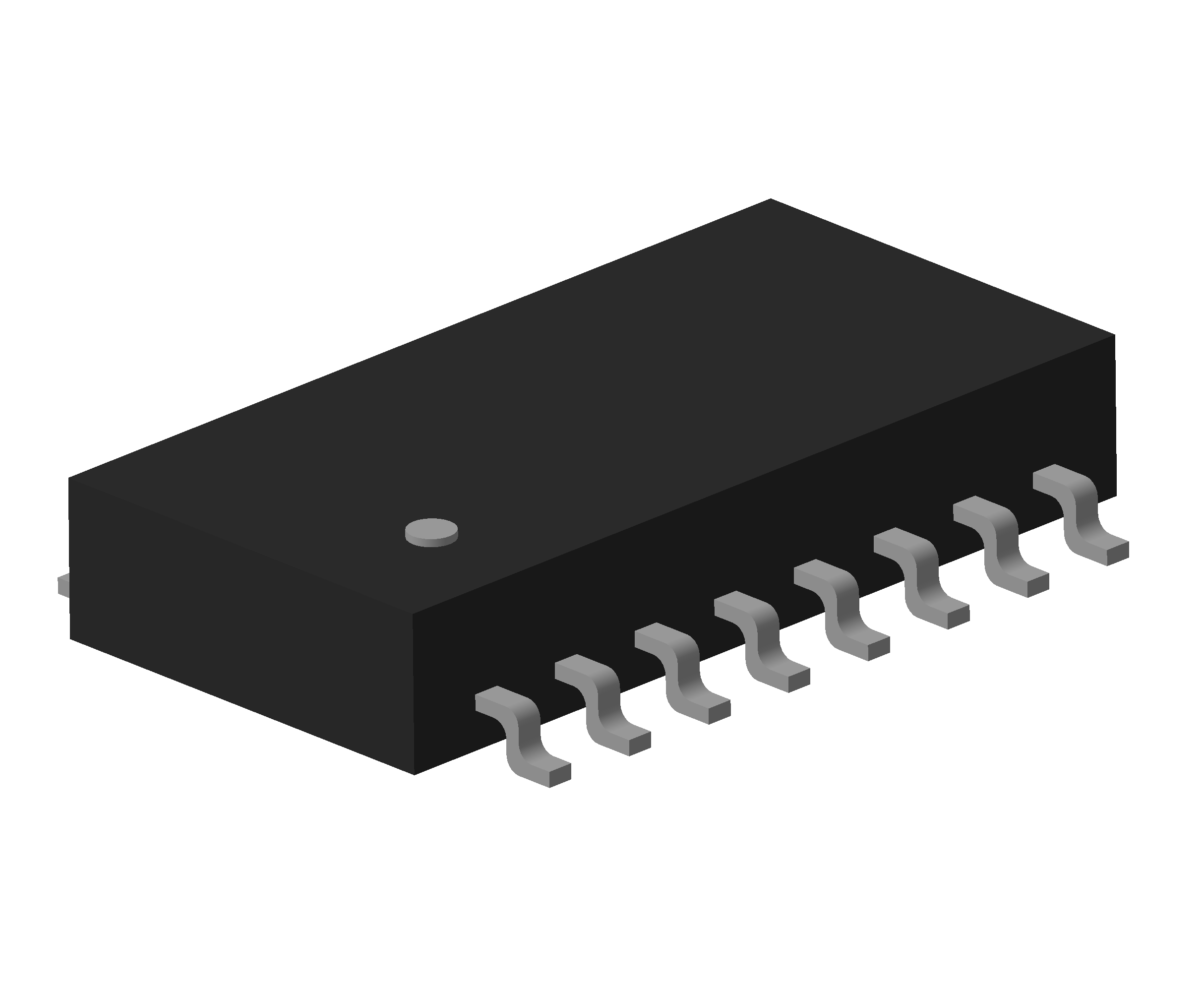 Наборы постоянных непроволочных толстопленочных резисторов предназначены для работы в электрических цепях постоянного, переменного токов и в импульсных режимах. Наборы резисторов изготавливаются в соответствии с техническими условиями ШКАБ.434110.016 ТУ (категория качества «ВП») и удовлетворяют требованиям OCTB 11 0658 и ГОСТ РВ 20.39.412. Наборы резисторов пригодны для автоматизированной сборки.ДОПУСТИМАЯ МОЩНОСТЬ РАССЕЯНИЯ РЕЗИСТОРОВДопустимая мощность рассеяния резисторов для всего интервала рабочих температур среды от 213 до 428 К (от минус 60 С до плюс 125 С) при атмосферном давлении 84 000 - 106 700 Па (630- рт. ст.)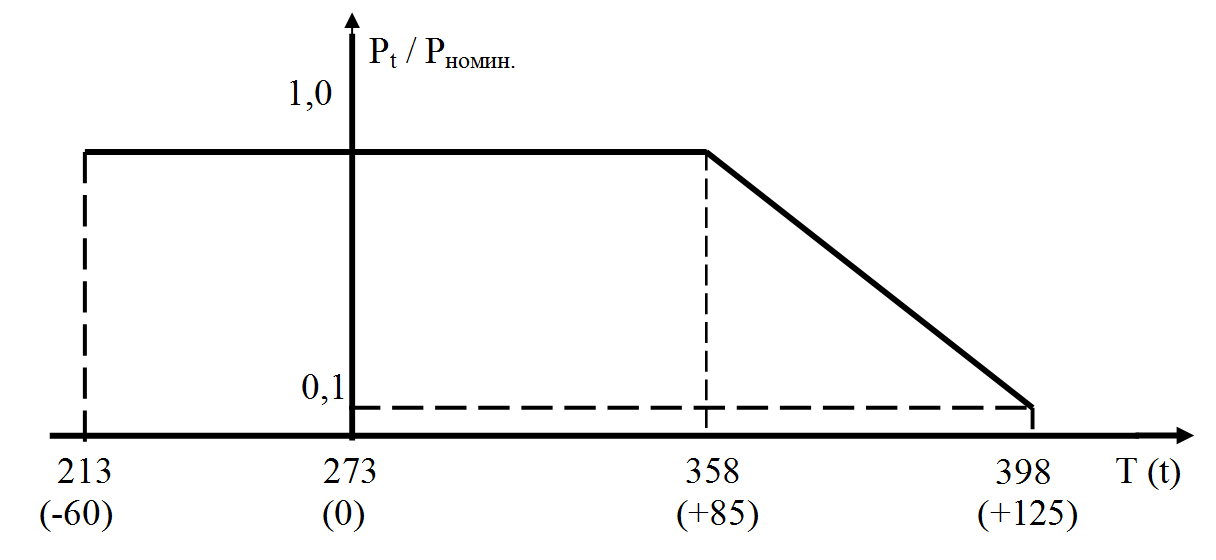 Pt - допустимая мощность рассеяния, ВтP номин. - номинальная мощность рассеяния, ВтТ(t)  -  температура окружающей среды, К ( оС )Допустимая мощность рассеяния резисторов для всего интервала давлений при эксплуатации от 1,3×10-4 до 2,92×105 Па ( от 10-6  до   рт. ст.)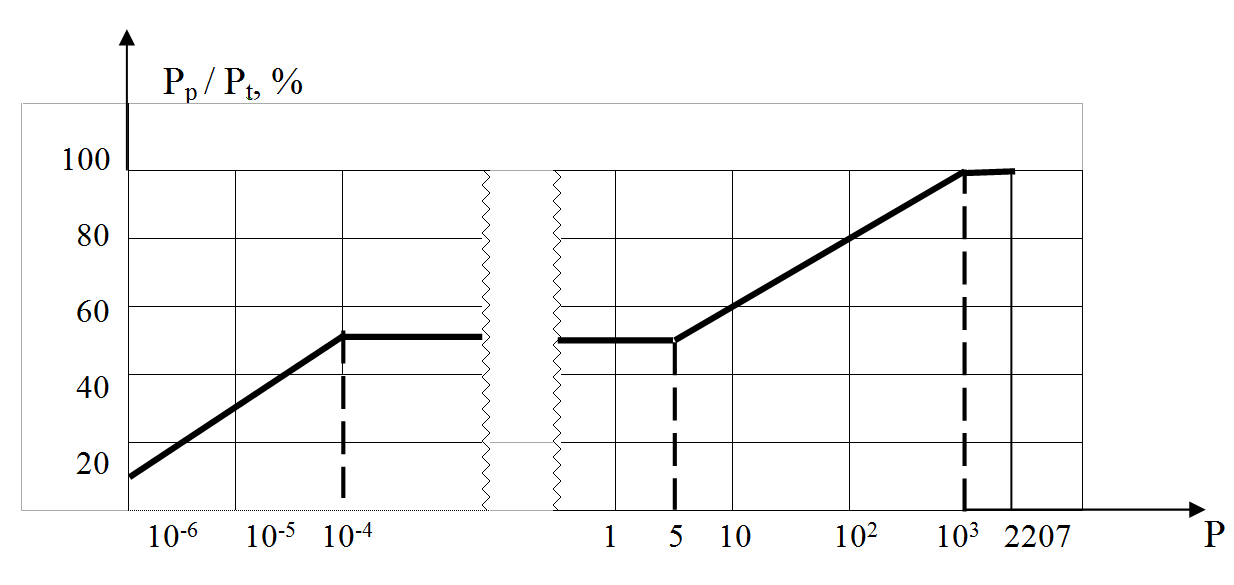 Р – атмосферное давление, мм рт. ст.Рр - допустимая мощность рассеяния при заданной величине атмосферного давления, ВтРt - допустимая мощность рассеяния при заданной величине температуры окружающей среды, Вт НАДЕЖНОСТЬ РЕЗИСТОРОВИнтенсивность отказов (λ) резисторов в течение наработки tλ = 25 000 часов в предельно-допустимом режиме эксплуатации Р = Рномин.,  Т = 85 ºС  не более 5х10-6 1/час в пределах срока службы (Тсл.) 25 лет.Интенсивность отказов (λ) резисторов в течение наработки tλ = 150 000 часов в облегченном режиме эксплуатации при Р ≤ 0,5 Рномин., Т = 50 оС не более 1х10-6 1/час в пределах срока службы (Тсл.) 25 лет. Гамма-процентный срок сохраняемости (Тсγ) резисторов при γ = 95 % при хранении в упаковке изготовителя в условиях отапливаемых хранилищ, хранилищ с кондиционированием воздуха по ГОСТ В 9.003-80, а также вмонтированных в защищенную аппаратуру или находящихся в защищенном комплекте ЗИП во всех местах хранения не менее 25 лет.МАРКИРОВКА РЕЗИСТОРОВМаркировка наборов резисторов соответствует ГОСТ 30668. Маркировка наборов резисторов содержит: - обозначение типа; - кодированное обозначение номинального сопротивления резистора, Ом, состоящее из: а) четырех знаков для наборов резисторов с допускаемым отклонением сопротивления ±1% и ±2%, где первые три цифры – множитель по ряду Е48 по ГОСТ 28884 в обозначении номинального сопротивления и четвертая цифра – количество нулей в этом обозначении; б) четырех знаков для наборов резисторов в диапазоне номинальных сопротивлений от 10 до 49 Ом, изготовленных по ряду Е48 ГОСТ 28884. В составе маркировки должна быть буква R, выполняющая роль запятой (десятичного знака); в) трех знаков для наборов резисторов с допускаемым отклонением сопротивления ±5% и ±1 Ом (для диапазона номинальных сопротивления от 10 до 40 Ом), где первые две цифры – множитель по ряду Е24 по ГОСТ 28884 в обозначении номинального сопротивления и третья цифра – количество нулей в этом обозначении; - дату изготовления.УПАКОВКА РЕЗИСТОРОВУпаковка резисторов соответствует требованиям ГОСТ РВ 20.39.412-97. Наборы резисторов упаковывают: - в групповую потребительскую тару для первичного упаковывания – кассеты ручьевого типа с ориентацией их ключом вниз, или в картонную коробку, или в полиэтиленовый пакет с отрезками от укладки в блистерную ленту или катушку;- для кассет ручьевого типа в дополнительную потребительскую тару для промежуточного упаковывания в групповой таре – полиэтиленовый пакет, с вложением в нее этикетки.   УКАЗАНИЯ ПО ЭКСПЛУАТАЦИИУказания по применению, монтажу и эксплуатации резисторов – по ГОСТ РВ 20.39.412-97 и ОСТ В 11 0658 с дополнениями и уточнениями, приведенными в разделе ТУ.	Резисторы предназначены для автоматического монтажа или ручной сборки печатных плат с использованием пайки волной, паяльных паст или паяльника.          ГАРАНТИИ ИЗГОТОВИТЕЛЯИзготовитель гарантирует соответствие качества каждого набора резисторов требованиям ТУ при соблюдении потребителем условий и правил хранения , транспортирования, монтажа (сборки) и эксплуатации, установленных ТУ и действующими НД.Гарантийный срок – 25 лет.Гарантийная наработка – 25 000 часов в пределах гарантийного срока.При взаимоотношениях изготовителя резисторов (поставщика) и потребителя по вопросам качества резисторов следует руководствоваться ГОСТ РВ 20.57.417-97.УСЛОВНОЕ ОБОЗНАЧЕНИЕ РЕЗИСТОРОВ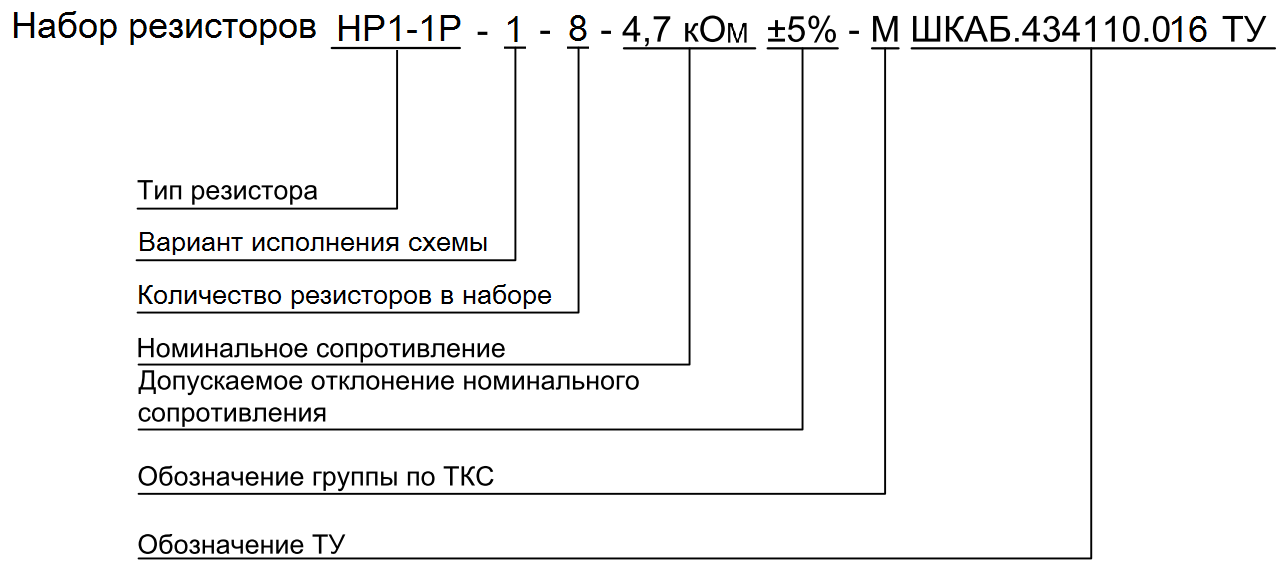 ОСНОВНЫЕ ТЕХНИЧЕСКИЕ ХАРАКТЕРИСТИКИОСНОВНЫЕ ТЕХНИЧЕСКИЕ ХАРАКТЕРИСТИКИОСНОВНЫЕ ТЕХНИЧЕСКИЕ ХАРАКТЕРИСТИКИОСНОВНЫЕ ТЕХНИЧЕСКИЕ ХАРАКТЕРИСТИКИОСНОВНЫЕ ТЕХНИЧЕСКИЕ ХАРАКТЕРИСТИКИОСНОВНЫЕ ТЕХНИЧЕСКИЕ ХАРАКТЕРИСТИКИВид наборов резисторовНоминальная мощность рассеяния одного резистора в наборе, Вт Предельное рабочее напряжение постоянного и переменного (амплитудного) тока, U, ВДиапазон номинальных сопротивлений, ОмДопускаемое отклонение сопротивленияМасса, гне болееНР1-1Р-10,165010 до 4949 до 2,2х106±1 Ом±1%; ±2%; ±5%0,4НР1-1Р-20,085010 до 4949 до 2,2х106±1 Ом±1%; ±2%; ±5%0,4ЗНАЧЕНИЯ ТКСЗНАЧЕНИЯ ТКСЗНАЧЕНИЯ ТКСГруппа по ТКСДиапазон номинальных сопротивлений, ОмТемпературный коэффициент сопротивления, х10-6 1/оС, не болееМОт 10 до 2,2х106±250ЛСвыше 49 до 2,2х106±100ГЕОМЕТРИЧЕСКИЕ РАЗМЕРЫ в миллиметрах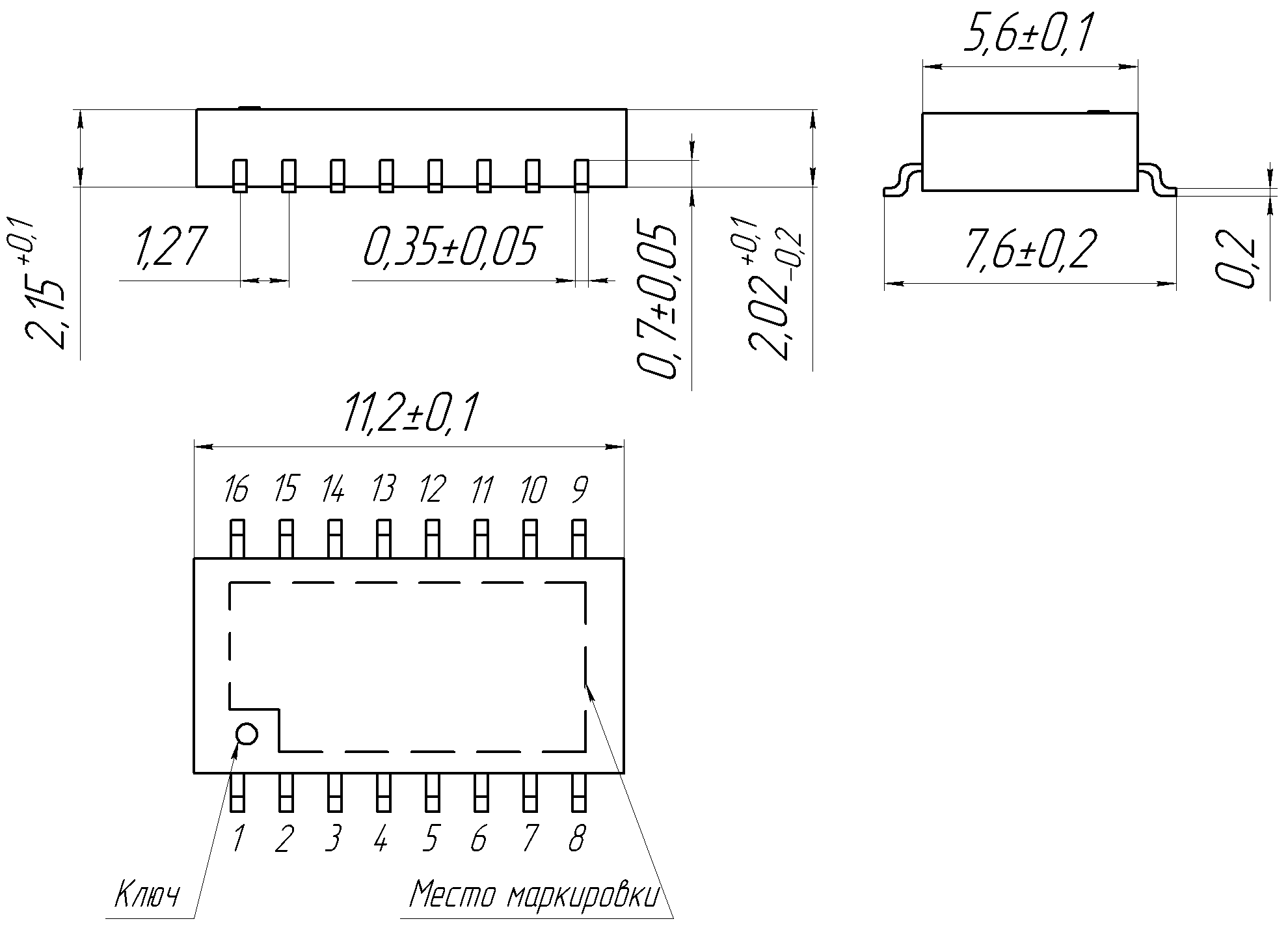 ЭЛЕКТРИЧЕСКАЯ СХЕМА для НР1-1Р-1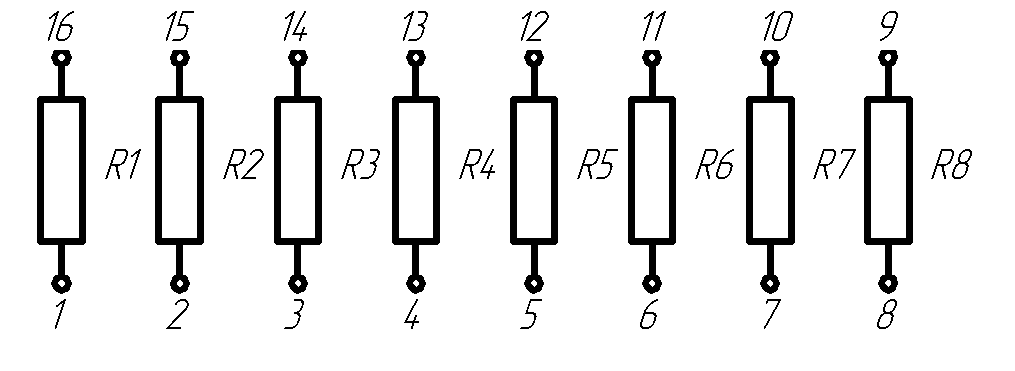 ЭЛЕКТРИЧЕСКАЯ СХЕМА для НР1-1Р-2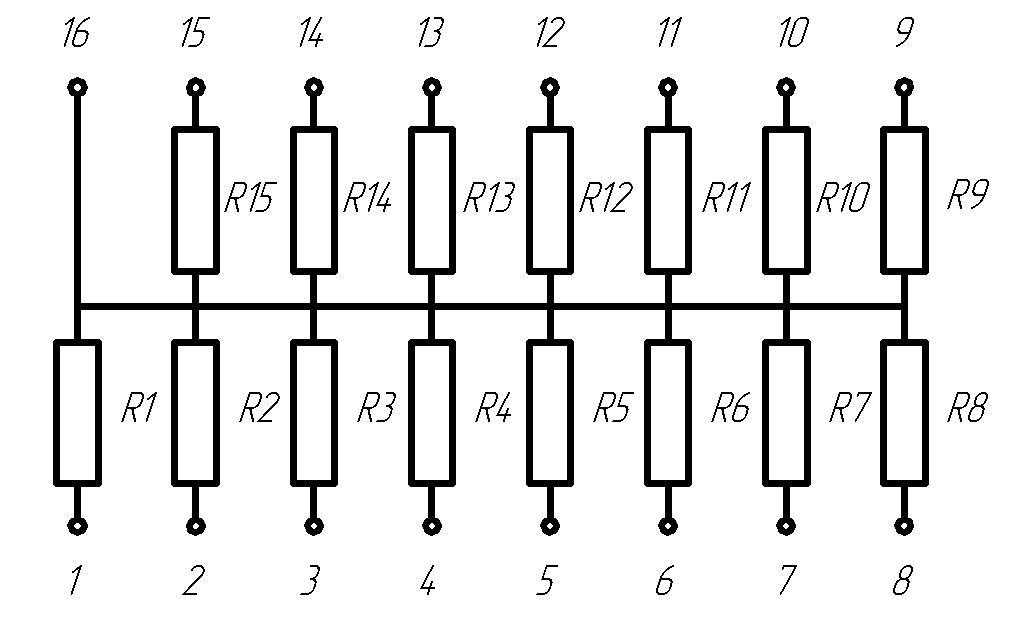 ЗНАЧЕНИЯ УРОВНЯ ШУМОВ В ЗАВИСИМОСТИ ОТ НОМИНАЛЬНОГО СОПРОТИВЛЕНИЯЗНАЧЕНИЯ УРОВНЯ ШУМОВ В ЗАВИСИМОСТИ ОТ НОМИНАЛЬНОГО СОПРОТИВЛЕНИЯНоминальное сопротивлениеУровень шумов, мкВ/В, не болееОт 10 Ом до 10 МОм включ.30Св. 10 МОм до 2,2 МОм включ.Не нормируетсяПАРАМЕТРЫ ИМПУЛЬСНОГО РЕЖИМАПАРАМЕТРЫ ИМПУЛЬСНОГО РЕЖИМАПАРАМЕТРЫ ИМПУЛЬСНОГО РЕЖИМАПАРАМЕТРЫ ИМПУЛЬСНОГО РЕЖИМАПАРАМЕТРЫ ИМПУЛЬСНОГО РЕЖИМАПАРАМЕТРЫ ИМПУЛЬСНОГО РЕЖИМАВид  набора резисторовПредельное импульсное напряжение, В, не болееКоэффициент перегрузкиСредняя мощность импульсаДлительность импульса, мкс, не болееЧастота повторения импульсов, кГц не болееНР1-1Р-150≤20,25Р ср. ≤ Р номин.1000160НР1-1Р-250≤20,25Р ср. ≤ Р номин.1000160СТОЙКОСТЬ К ВНЕШНИМ ВОЗДЕЙСТВУЮЩИМ ФАКТОРАМСТОЙКОСТЬ К ВНЕШНИМ ВОЗДЕЙСТВУЮЩИМ ФАКТОРАМСТОЙКОСТЬ К ВНЕШНИМ ВОЗДЕЙСТВУЮЩИМ ФАКТОРАМВнешний воздействующий факторХарактеристика фактора, единица измеренияЗначение характеристики воздействующего фактораМеханический удар одиночного действияПиковое ударное ускорение, м/с2 (g)Длительность действия ударного ускорения, мс15 000 (1 500)0,1 - 2Линейное ускорениеЗначение линейного ускорения, м/с2 (g)5 000 (500)Повышенная температура средыМаксимальное значение при эксплуатации,°С: - при номинальной мощности рассеяния;- при снижении мощности рассеяния.85125Изменение температуры средыДиапазон изменения температуры среды, °ССкорость изменениятемпературы среды, °С/минот минус 60до плюс 125Не регламентированаАтмосферное пониженное давлениеЗначение при эксплуатации, Па (мм рт.ст.)1,33×10-4 (10-6)Изменение давления средыДиапазон изменения давления среды, Па (мм рт.ст.)Скорость изменениятемпературы среды, °С/минот 1,3х10-4 до 2,92х105 (от 10-6 до 2 207)Не регламентирована